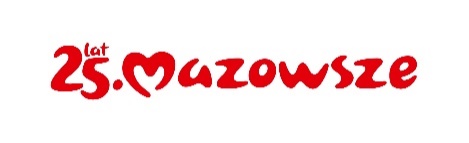 Umowa Nr W/UMWM-UU/UM/KM/………./2023 
do postępowania nr OR-D-III.272.130.2023.APzawarta w Warszawie pomiędzy Województwem Mazowieckim, NIP: 1132453940, REGON: 015528910, z siedzibą w Warszawie przy ul. Jagiellońskiej 26, 03-719 Warszawa, zwanym dalej „Zamawiającym”, reprezentowanym przez …….a…………………….. zwanym/ą dalej „Wykonawcą”, reprezentowanym/ą przez: ……………………………łącznie zwanymi dalej „Stronami”.Strony zawierają umowę (dalej: „Umowa”) w ramach zamówienia publicznego przeprowadzonego w trybie podstawowym bez przeprowadzenia negocjacji, zgodnie z art. 275 pkt. 1 ustawy z dnia 11 września 2019 r.-Prawo zamówień publicznych (Dz. U. z 2023 r. poz. 1605, z późn. zm.), o następującej treści:§ 1Przedmiotem umowy (dalej: „Przedmiot umowy”) jest dostawa …. sztuk ………. zgodnie z formularzem oferty Wykonawcy z (data) oraz opisem przedmiotu zamówienia stanowiącymi odpowiednio załącznik nr 1 i 2 do Umowy.§ 2Wykonawca zobowiązuje się dostarczyć Przedmiot umowy określony w § 1 w terminie do …………… od daty zawarcia Umowy.Wykonawca zobowiązuje się do przestrzegania „Wytycznych do stosowania logotypu Marki Mazowsze”, dostępnych na stronie internetowej www.mazovia.pl. Wykonawca w ciągu 5 dni licząc od dnia zawarcia Umowy prześle, drogą e-mailową na adres: …………………………………………………  do akceptacji, wizualizację/projekt Przedmiotu umowy z naniesionym logo Marki Mazowsze, zgodnie z zaleceniami Zamawiającego oraz obowiązującymi wytycznymi Systemu Identyfikacji Wizualnej Marki Mazowsze.Zamawiający w ciągu 5 dni od otrzymania wizualizacji ma prawo zgłosić poprawki do przesłanej wizualizacji.Wykonawca zobowiązuje się dostarczyć, rozładować i wnieść Przedmiot umowy, określony w § 1, do pomieszczeń magazynowych wskazanych przez Zamawiającego, znajdujących się w budynku przy ul. Jagiellońskiej 26, 03-719 Warszawa, po wcześniejszym ustaleniu terminu i godziny dostawy z Zamawiającym. Dostawa, w tym rozładunek i wniesienie Przedmiotu umowy odbywa się w ramach wynagrodzenia, o którym mowa w § 3 ust. 1 oraz w ramach ryzyka spoczywającego po stronie Wykonawcy.Dostarczony Przedmiot umowy powinien być dokładnie opisany (nazwa, liczba sztuk w danej paczce, kolor), a waga każdej paczki nie powinna przekraczać 10 kg.Stwierdzenie wykonania Przedmiotu umowy nastąpi na podstawie protokołu odbioru, który stanowi załącznik nr 3 do Umowy, podpisanego przez upoważnionych przedstawicieli Stron. Protokół odbioru stanowi podstawę do wystawienia dokumentu księgowego.Stwierdzone podczas odbioru Przedmiotu umowy, o którym mowa w ust. 8 braki ilościowe i jakościowe, Wykonawca uzupełni niezwłocznie, nie później niż w terminie pięciu dni od dnia stwierdzenia braków. Po uzupełnieniu braków, Strony ponownie przystąpią do czynności określonych w ust. 8.Zamawiający przewiduje możliwość zmiany terminu, o którym mowa w ust. 1. Zamawiający przewiduje możliwość zwiększenia ilości Przedmiotu umowy o nie więcej niż 10 % ilości sztuk Przedmiotu umowy określonego w § 1, według cen obowiązujących w Umowie. Zamawiający dopuszcza możliwość zmian postanowień Umowy w stosunku do treści oferty, na podstawie której dokonano wyboru Wykonawcy, polegającej na zastąpieniu modelu przedmiotu wskazanego w formularzu oferty Wykonawcy innymi modelami przedmiotu, pod warunkiem zachowania minimalnych parametrów technicznych (wynikających z opisu przedmiotu zamówienia lub kryteriów oceny ofert), w przypadku gdy:zostanie zmieniona nazwa i/lub model przedmiotu objętego umową, lub nastąpi zmiana nazwy handlowej lub innego oznaczenia przedmiotu wskazanego w formularzu oferty;zamiana jest konieczna ze względu na brak dostępności produktów/surowców niezbędnych do wyprodukowania zaoferowanego modelu przedmiotu, spowodowanej w szczególności wstrzymaniem produkcji modelu przedmiotu przez producenta oraz innych zdarzeń, przyczyn, których Wykonawca działając z należytą starannością nie mógł przewidzieć przed terminem składania ofert;zostanie wycofany zaoferowany dany model przedmiotu z produkcji lub obrotu na terytorium Rzeczypospolitej Polskiej;braku dostępności w danym terminie zaoferowanego modelu przedmiotu na rynku.Zmiany, o których mowa w ust. 10- 12 wymagają zawarcia aneksu do Umowy. § 3Wykonawcy za wykonanie Przedmiotu umowy określonego w § 1 przysługuje wynagrodzenie brutto (z VAT) w wysokości ………………….. zł (słownie: ………………………. złotych …………….groszy).Wynagrodzenie za wykonanie 1 szt. Przedmiotu umowy wynosi ………………….. zł (słownie: ………………………. złotych …………….groszy).Wynagrodzenie, o którym mowa w ust. 1 uwzględnia wszystkie koszty Wykonawcy związane z realizacją Przedmiotu umowy.Podstawę do wystawienia dokumentu księgowego stanowi protokół odbioru, o którym mowa w § 2 ust. 8, podpisany przez obie Strony bez uwag i zastrzeżeń.Wynagrodzenie zostanie wypłacone po wykonaniu Przedmiotu umowy, w terminie 14 dni od daty otrzymania przez Zamawiającego prawidłowo wystawionego dokumentu księgowego.Dokument księgowy, o którym mowa w ust. 5, powinien zawierać numer Umowy.Dokument księgowy wystawiony będzie na: Województwo Mazowieckie, ul. Jagiellońska 26, 03-719 Warszawa, NIP: 1132453940. W dokumencie, jako odbiorca i płatnik wskazany będzie: Urząd Marszałkowski Województwa Mazowieckiego w Warszawie, Kancelaria Marszałka, ul. Jagiellońska 26, 03-719 Warszawa.Zapłata wynagrodzenia nastąpi przelewem na konto bankowe Wykonawcy nr ……………………… (Nawa Banku). Wykonawca oświadcza, że konto bankowe, o którym mowa w ust. 8 jest ujawnione w wykazie podatników VAT i służy ono wyłącznie do celów rozliczeń z tytułu prowadzonej przez niego działalności gospodarczej.Za datę dokonania płatności Strony będą uważały datę przekazania przez Zamawiającego polecenia przelewu do banku prowadzącego jego rachunek.§ 4Wykonawca nie może dokonać cesji żadnych praw lub przeniesienia obowiązków wynikających z  Umowy na rzecz osób trzecich bez uprzedniej pisemnej zgody Zamawiającego.W przypadku, gdy Wykonawca skorzysta przy wykonywaniu Przedmiotu umowy z pomocy osób trzecich, ponosi pełną odpowiedzialność za podjęte przez nich działania jak za swoje własne.§ 5Wykonawca jest odpowiedzialny względem Zamawiającego za wady zmniejszające wartość lub użyteczność wykonanego Przedmiotu umowy ze względu na jego cel określony w Umowie.Zamawiającemu przysługują- na zasadach określonych w Kodeksie Cywilnym – wszelkie uprawnienia z tytułu rękojmi odnośnie dostarczonego Przedmiotu umowy. Termin rękojmi rozpoczyna się z dniem podpisania protokołu, o którym mowa w § 2 ust. 8 Umowy.O wykryciu wady w okresie obowiązywania rękojmi Zamawiający jest zobowiązany zawiadomić Wykonawcę na piśmie, nie później niż w terminie miesiąca od daty jej wykrycia, określając wadę i jej istotność.Wady ujawnione w okresie objętym rękojmią będą usuwane przez Wykonawcę na jego koszt najpóźniej w terminie 14 dni od daty zawiadomienia, o ile nie powstały z winy Zamawiającego.§ 6Wykonawca zapłaci Zamawiającemu karę umowną  z tytułu zwłoki w wykonaniu Przedmiotu umowy w wysokości 1 % kwoty wynagrodzenia brutto, określonego w § 3 ust. 1, za każdy rozpoczęty dzień zwłoki licząc od następnego dnia po upływie terminu realizacji Przedmiotu umowy, o którym mowa w § 2 ust. 1Z tytułu odstąpienia od Umowy lub jej części, albo z tytułu rozwiązania Umowy lub jej części, przez którąkolwiek ze Stron, z przyczyn leżących po stronie Wykonawcy, Zamawiający naliczy Wykonawcy karę umowną w wysokości 20 % wynagrodzenia brutto określonego w § 3 ust. 1.Z tytułu zwłoki w usunięciu wad, o których mowa w § 5 ust. 1, Zamawiający naliczy Wykonawcy karę umowną w wysokości 1% wynagrodzenia brutto, określonego w § 3 ust. 1, za każdy rozpoczęty dzień zwłoki, licząc od dnia następnego po upływie terminu usunięcia wad określonego w § 5 ust. 5. Łączna maksymalna wysokość kar umownych naliczonych przez Zamawiającego nie może przekroczyć 30% wartości wynagrodzenia brutto określonego w § 3 ust. 1.Wykonawca wyraża zgodę na dokonanie potrącenia kar umownych przez Zamawiającego, o których mowa w ust. 1 - 3, z należnego mu wynagrodzenia. Potrącenie przez Zamawiającego należnych kar umownych nie wymaga uprzedniego wezwania Wykonawcy do zapłaty kar umownych.Niezależnie od sposobu rozliczenia kar umownych, Zamawiający występujący z żądaniem zapłaty kary umownej wystawi Wykonawcy notę księgową (obciążeniową) na kwotę należnych kar umownych.Zamawiający może, w przypadkach określonych w ust. 1 - 3, dochodzić odszkodowania na zasadach ogólnych, jeżeli wysokość kar umownych nie jest wystarczająca dla pokrycia szkody.§ 7W razie niewykonania Przedmiotu umowy przez Wykonawcę w terminie określonym w § 2 ust. 1, Zamawiający uprawniony jest do odstąpienia od Umowy bez wyznaczenia Wykonawcy dodatkowego terminu, jeżeli opóźnienie w wykonaniu Umowy wyniesienie więcej niż 10 dni od daty określonej w § 2 ust. 1.Zamawiający może odstąpić od Umowy  w przypadku naruszenia przez Wykonawcę postanowienia określonego w § 4 ust. 1.W przypadku, o którym mowa w ust. 1 i 2, postanowienia § 6 ust. 2 stosuje się odpowiednio.§ 8Wykonawca zobowiązuje się do zachowania w poufności i do nie wykorzystywania w innym celu niż określony w niniejszej Umowie wszelkich informacji uzyskanych od Zamawiającego w związku z realizacją niniejszej Umowy, z wyjątkiem:informacji publicznie dostępnych,informacji, w których posiadanie Wykonawca wszedł, bez naruszenia prawa, z innych źródeł,informacji, co do których Województwo pisemnie zezwoliło na ich ujawnienie lub wykorzystanie w innym celu.Wykonawca oświadcza, iż zobowiąże swoich pracowników oraz osoby działające na jej zlecenie do zachowania w poufności i do nie wykorzystywania w innym celu niż określony w niniejszej Umowie informacji, o których mowa w ust. 1.Obowiązek zachowania informacji w poufności nie dotyczy sytuacji, w których Wykonawca zobowiązany jest do przekazania posiadanych informacji podmiotom uprawnionym na podstawie przepisów prawa do żądania udzielenia takich informacji w związku z prowadzonym postępowaniem.Zamawiający informuje, że Urząd Marszałkowski Województwa Mazowieckiego w Warszawie funkcjonuje w oparciu o Zintegrowany System Zarządzania zgodny z normami PN-EN ISO 9001:2015-10 – System Zarządzania Jakością, PN-EN ISO 14001:2015-09 – System Zarządzania Środowiskowego, PN-ISO/IEC 27001:2014-12 – System Zarządzania Bezpieczeństwem Informacji, OHSAS 18001:2007 – System Zarządzania Bezpieczeństwem i Higieną Pracy, PN-ISO 37001:2017-05 – System Zarządzania Działaniami Antykorupcyjnymi, PN-ISO 26000 – System Społecznej Odpowiedzialności,W ramach podpisanej Umowy Wykonawca zobowiązuje się, przy wykonaniu Przedmiotu umowy określonego w § 1 do zachowania należytej staranności w zakresie przestrzegania zasad mających na celu m.in. zapewnienie bezpieczeństwa informacji, ochronę środowiska, zapewnienie bezpiecznych i higienicznych warunków pracy, przeciwdziałanie korupcji; zachowanie szczególnej dbałości o środowisko naturalne (w tym rezygnacja z zakupu i używania plastikowych sztućców, talerzy, kubków, itp. przy realizacji przedmiotu umowy).§ 9Wykonawca przyjmuje do wiadomości, że fakt zawarcia Umowy, dane go identyfikujące w zakresie nazwy/imienia I nazwiska oraz wynagrodzenia określonego w § 3 ust. 1 Umowy, stanowią informację publiczną i mogą być udostępniane w trybie ustawy z dnia 6 września 2001 r. o dostępie do informacji publicznej (Dz.U.2022 r. poz. 902).Wszelkie zmiany postanowień Umowy, a także jej rozwiązanie albo odstąpienie od niej wymaga zachowania formy pisemnej lub elektronicznej (podpisanej kwalifikowanym podpisem elektronicznym) pod rygorem nieważności.Sprawy nieuregulowane umową podlegają przepisom Kodeksu Cywilnego, ustawy- Prawo zamówień publicznych oraz innym przepisom prawa właściwym dla Przedmiotu umowy.W przypadku zaistnienia między Stronami sporu wynikającego z Umowy, sądem właściwym dla jego rozstrzygnięcia będzie sąd właściwy miejscowo dla siedziby Zamawiającego.Załącznikami stanowiącymi integralną część Umowy są: załącznik nr 1 – Formularz oferty Wykonawcy z (data); załącznik nr 2 – Opis Przedmiotu Zamówienia;załącznik nr 3 – Protokół odbioru;załącznik nr 4 -Klauzule RODO .§ 10Datą zawarcia niniejszej Umowy jest data złożenia oświadczenia woli o jej zawarciu przez ostatnią ze Stron.Umowa została sporządzona …. .………………………………….						……………………………………….Wykonawca								    Zamawiający





Środki finansowe zabezpieczono w budżecie Województwa Mazowieckiego na 2023 r. - dział 750, rozdział 75095 § 4210. Zadanie: Nagrody i upominki; 13.3.12. NAGRODY_UPOMINKI – kwota ………………… oraz dział 750, rozdział 75075 § 4300. Zadanie: Materiały promujące województwo; 13.3.11. MATER__PROMUJĄCE (wykonanie) – kwota ……………